Справка-объективка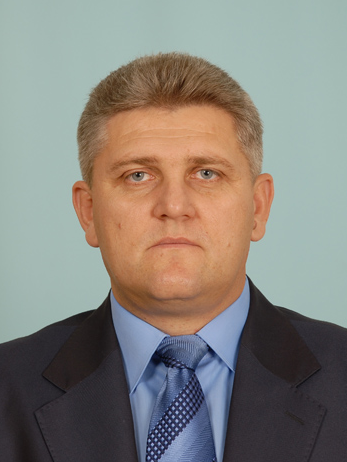 Герасименко Александр ВикторовичГлава муниципального образования Каневской район, с 19 октября 2010 года Работа в прошлом:Контактные телефоны: раб.: (86164) 70307, моб.: +7 (961) 582-75-77Дата рождения14 июня 1968 годаМесто рожденияст. Стародеревянковская, Каневской район, Краснодарский край, РоссияОбразование высшее, 1993, Кубанский сельхозинститутСпециальность по образованию«Мелиорация и водное хозяйство», квалификация «инженер-мелиоратор»Ученая степеньнетНаградыПочетная грамота администрации Краснодарского края, 2011 г., Почетная грамота администрации Краснодарского края, 2012 г., Почетная грамота администрации Краснодарского края, 2014г., Медаль «За выдающийся вклад в развитие Кубани III степени» 2017,  Почетная грамота Законодательного Собрания Краснодарского края, 2018 г., Медаль «За выдающийся вклад в развитие Кубани I степени»2018, Почетная грамота администрации Краснодарского края, 2020 г.Месяц и годМесяц и годДолжность, наименование организациипоступленияуходаДолжность, наименование организации06.198307.1983Рабочий полеводческого отделения № 1 МЖК им. 60-летия СССР, ст. Каневская07.198506.1986Рабочий полеводческого отделения № 1 МЖК им. 60-летия СССР, ст. Каневская07.198606.1988Служба в рядах Советской Армии09.198807.1993Студент Кубанского сельхозинститута,г. Краснодар07.199310.1993Экспедитор-реализатор АО «Рассвет» Каневского района10.199304.1996Заведующий отделом коммерции и торговли АО «Рассвет» Каневского района04.199603.1998Бригадир бригады № 4 АО «Рассвет» Каневского района03.199810.2003Бригадир бригады № 4 ЗАО «Россия» Каневского района11.200312.2004Директор МУП «Новый рынок», ст-ца Каневская01.200505.2005Заместитель главы администрации  Каневскогосельского округа Каневского района06.200512.2005Глава администрации Стародеревянковского сельского округа Каневского района01.200606.2010Глава Стародеревянковского сельского поселения Каневского района06.201010.2010Первый заместитель главы муниципального образования Каневской район